На 08.02.2018 в Металлургическом районе города Челябинска проведено:- 21 встреча;- количество участников - 1033 чел. Ю.А. Пухова 735- 75 - 72Общественные обсуждения с жителями Металлургического района города Челябинска по отбору общественных территорий в рамках проекта «Формирование современной городской среды в городе Челябинске на 2018-2022 годы»Общественные обсуждения с жителями Металлургического района города Челябинска по отбору общественных территорий в рамках проекта «Формирование современной городской среды в городе Челябинске на 2018-2022 годы»Общественные обсуждения с жителями Металлургического района города Челябинска по отбору общественных территорий в рамках проекта «Формирование современной городской среды в городе Челябинске на 2018-2022 годы»Общественные обсуждения с жителями Металлургического района города Челябинска по отбору общественных территорий в рамках проекта «Формирование современной городской среды в городе Челябинске на 2018-2022 годы»Общественные обсуждения с жителями Металлургического района города Челябинска по отбору общественных территорий в рамках проекта «Формирование современной городской среды в городе Челябинске на 2018-2022 годы»№ п/пДата мероприятияМесто проведения Кол-во участников  встречи Фото отчет122.01.2018ул. Богдана Хмельницкого, д. 6Совет депутатов Металлургического района40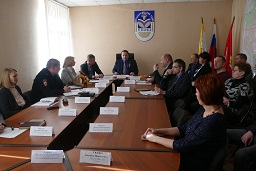 225.01.2018ул. Богдана Хмельницкого, д. 6Совет депутатов Металлургического района30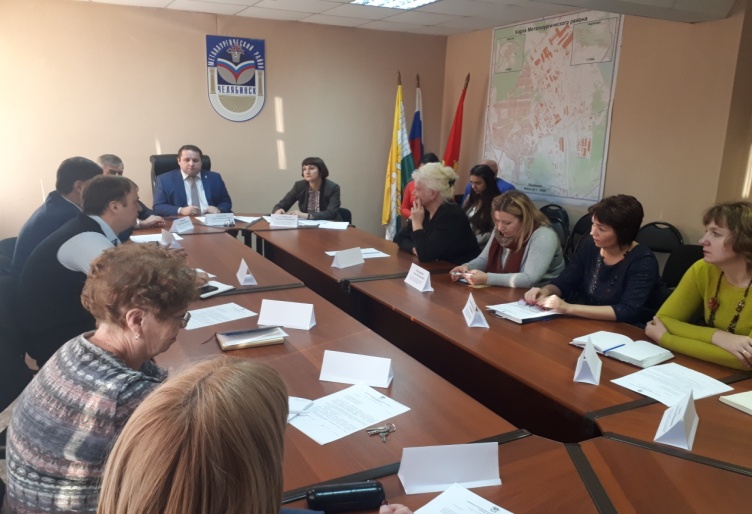 325.01.2018Гимназия № 96 по ул. Мира, д. 46200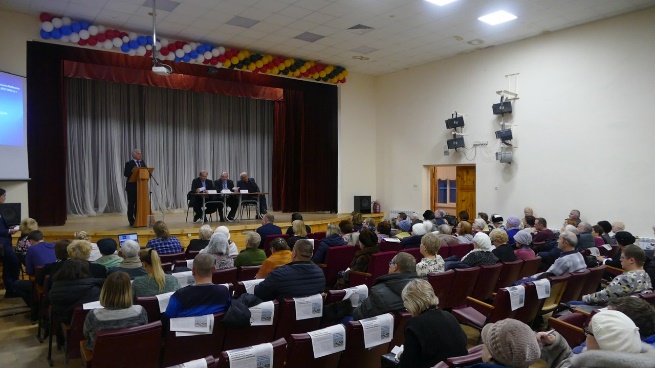 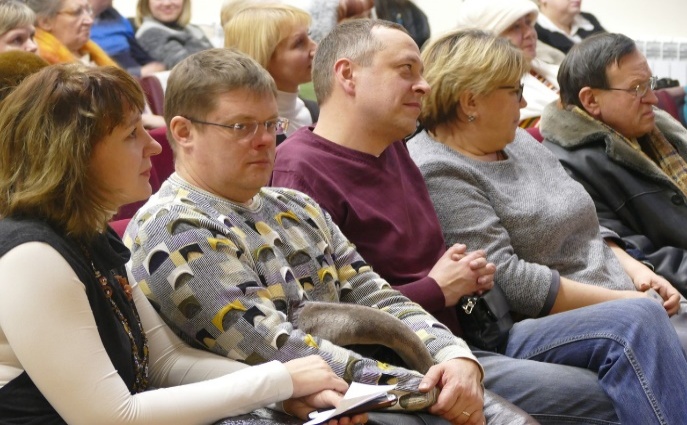 430.01.2018поселок Аэропорт        40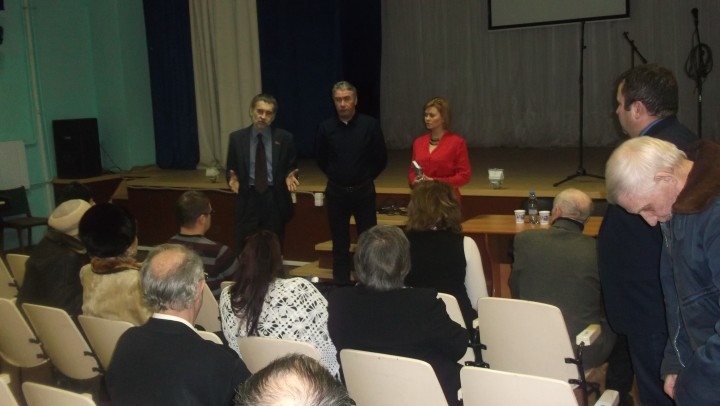 531.01.2018ЮУМК ул. 50 – летия ВЛКСМ, д. 1150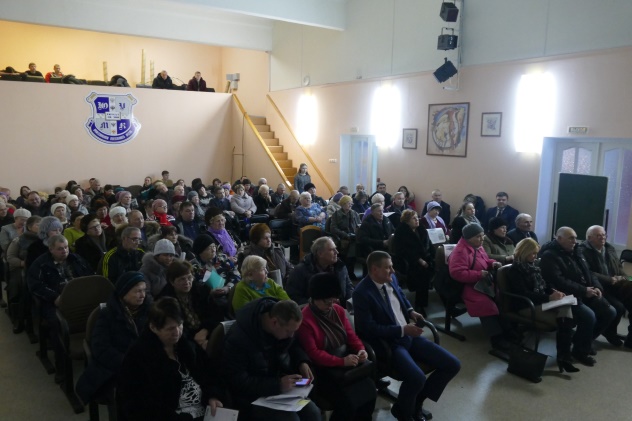 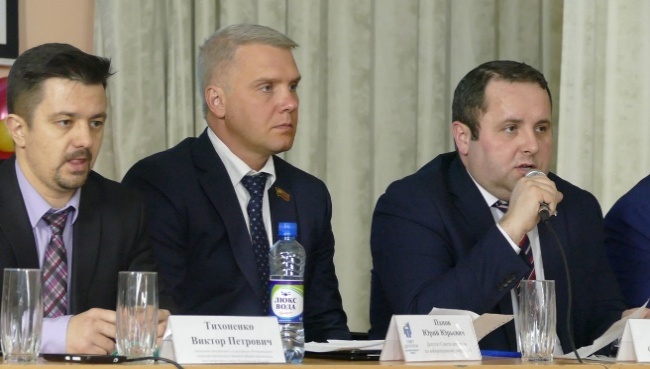 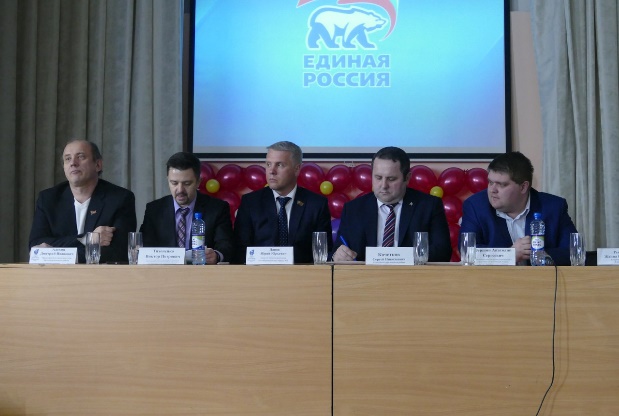 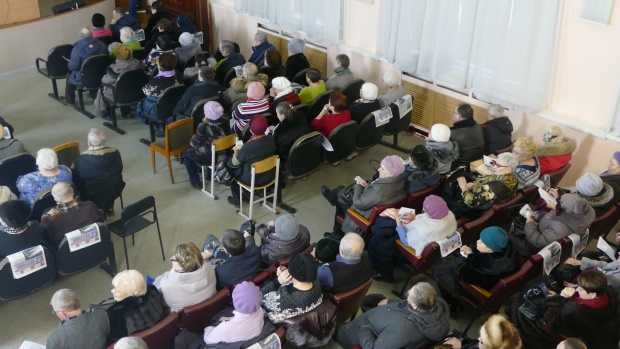 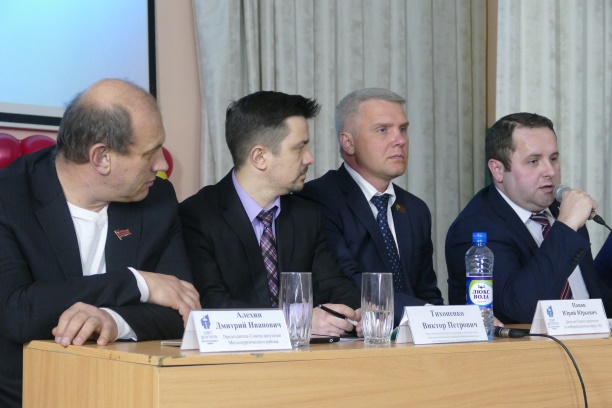   605.02.2018 ЮУМК ул. 50 – летия ВЛКСМ, д. 190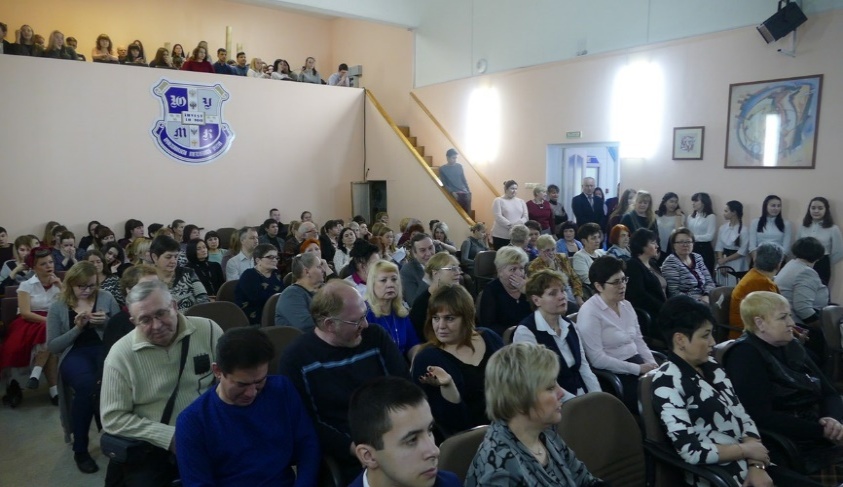   706.02.2018ТОС «Хмельницкий», Мира, 36     35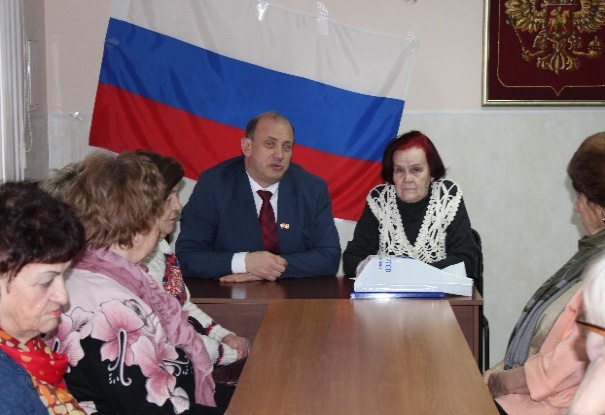 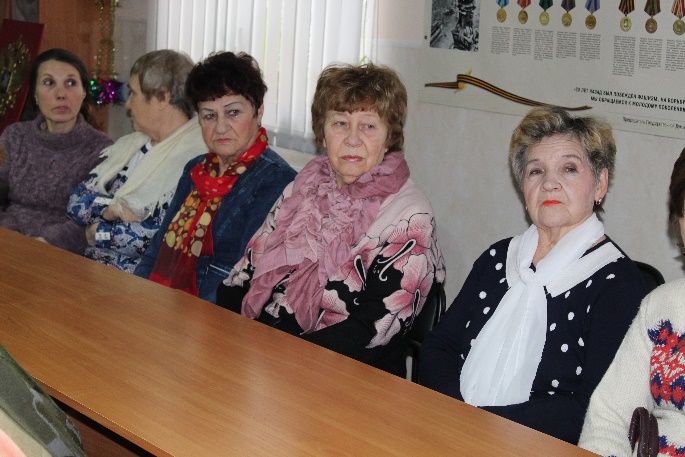 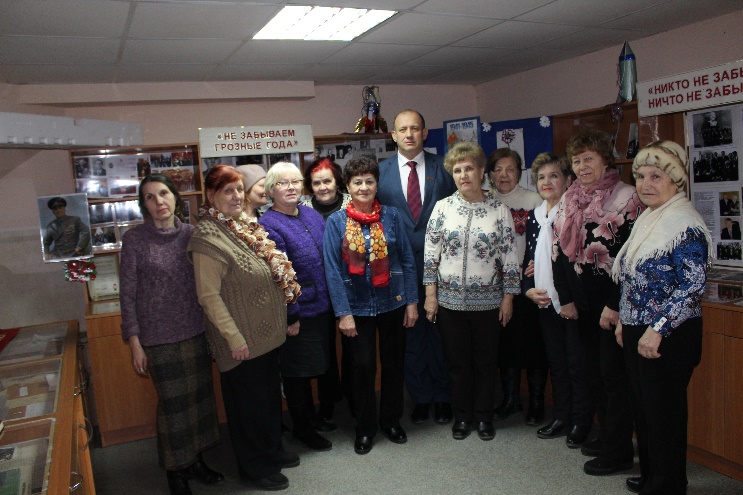   806.02.018Детская Библиотека № 13 встреча с активистами25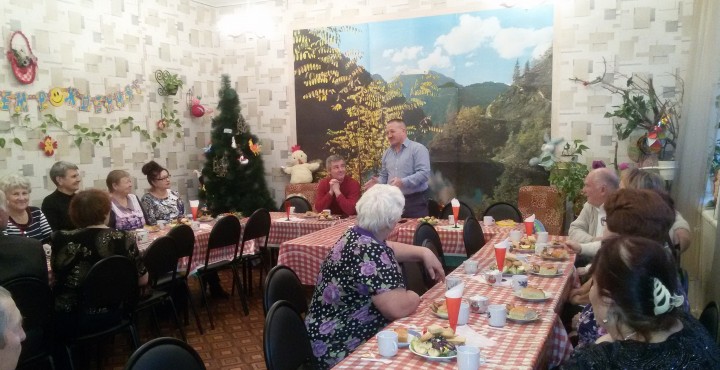 907.02.2018ул. Богдана Хмельницкого, д. 6Совет депутатов Металлургического района50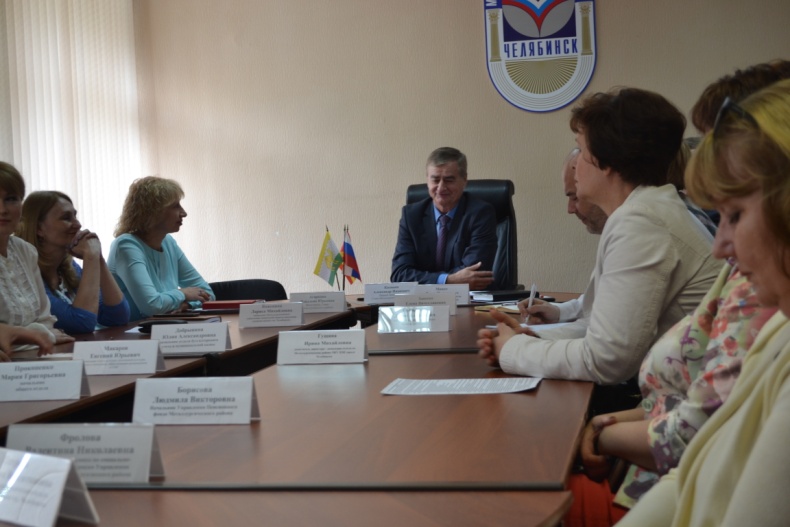 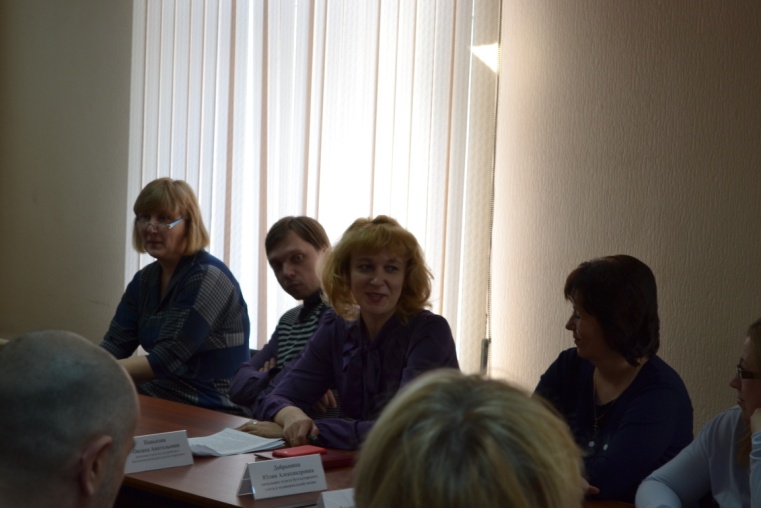 